RADIOACTIVE MATERIALS BRANCH RADIATION PROTECTION SECTION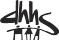 MEMORANDUM TO ALL LICENSEESThis application for a North Carolina Radioactive Materials or Accelerator License shall be signed by a top executive of your organization. You may wish to delegate a responsible person or persons within your organization who deals directly with radioactive materials or accelerators to sign future amendment applications to this license.Radioactive materials and/or accelerator amendment applications shall be signed by the following individual(s):Name	      	Title	      	Name	      	Title	      	Name	      	Title	      	Please list the following, if applicable, to your organization, with Title and/or SpecialtyPlease list the following, if applicable, to your organization, with Title and/or SpecialtyRadioisotope Committee or Safety CommitteeRadioisotope Committee or Safety CommitteeNameTitle and/or SpecialtyBy:                                                           Signature of Certifying Official                                                  Date Signed                        Signature of Certifying Official                                                  Date SignedPrinted Name and Title of Certifying OfficialPrinted Name and Title of Certifying Official